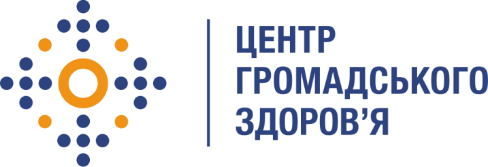 Державна установа 
«Центр громадського здоров’я Міністерства охорони здоров’я України» оголошує конкурс на відбір консультанта для адміністративного супроводу учасників міжнародних поїздок щодо участі у заходах Назва позиції: консультант для адміністративного супроводу учасників міжнародних поїздок щодо участі у заходахІнформація щодо установи:Головним завданнями Державної установи «Центр громадського здоров’я Міністерства охорони здоров’я України» (далі – Центр є діяльність у сфері громадського здоров’я. Центр виконує лікувально-профілактичні, науково-практичні та організаційно-методичні функції у сфері охорони здоров’я з метою забезпечення якості лікування хворих на соціально небезпечні захворювання, зокрема ВІЛ/СНІД, туберкульоз, наркозалежність, вірусні гепатити тощо, попередження захворювань в контексті розбудови системи громадського здоров’я. Центр приймає участь в розробці регуляторної політики і взаємодіє з іншими міністерствами, науково-дослідними установами, міжнародними установами та громадськими організаціями, що працюють в сфері громадського здоров’я та протидії соціально небезпечним захворюванням.Основні обов'язки:Адміністративний супровід української делегації у міжнародних поїздках для участі в заходах:Консультування та супровід учасників щодо організації міжнародної поїздки.Консультування та супровід учасників щодо організації проживання.Консультування та супровід учасників по іншим питанням, які виникають при організації міжнародної поїздки. Вимоги до професійної компетентності:Вища освіта в галузі знань «Управління проєктами» або в суміжних галузях.Досвід організації та проведення заходів, вирішення комплексних задач.Резюме мають бути надіслані електронною поштою на електронну адресу: vacancies@phc.org.ua. В темі листа, будь ласка, зазначте: «332-2022 Консультант для адміністративного супроводу учасників міжнародних поїздок щодо участі у заходах»Термін подання документів – до 29 листопада 2022 року, реєстрація документів 
завершується о 18:00.За результатами відбору резюме успішні кандидати будуть запрошені до участі у співбесіді. У зв’язку з великою кількістю заявок, ми будемо контактувати лише з кандидатами, запрошеними на співбесіду. Умови завдання та контракту можуть бути докладніше обговорені під час співбесіди.Державна установа «Центр громадського здоров’я Міністерства охорони здоров’я України»  залишає за собою право повторно розмістити оголошення про вакансію, скасувати конкурс на заміщення вакансії, запропонувати посаду зі зміненими обов’язками чи з іншою тривалістю контракту.